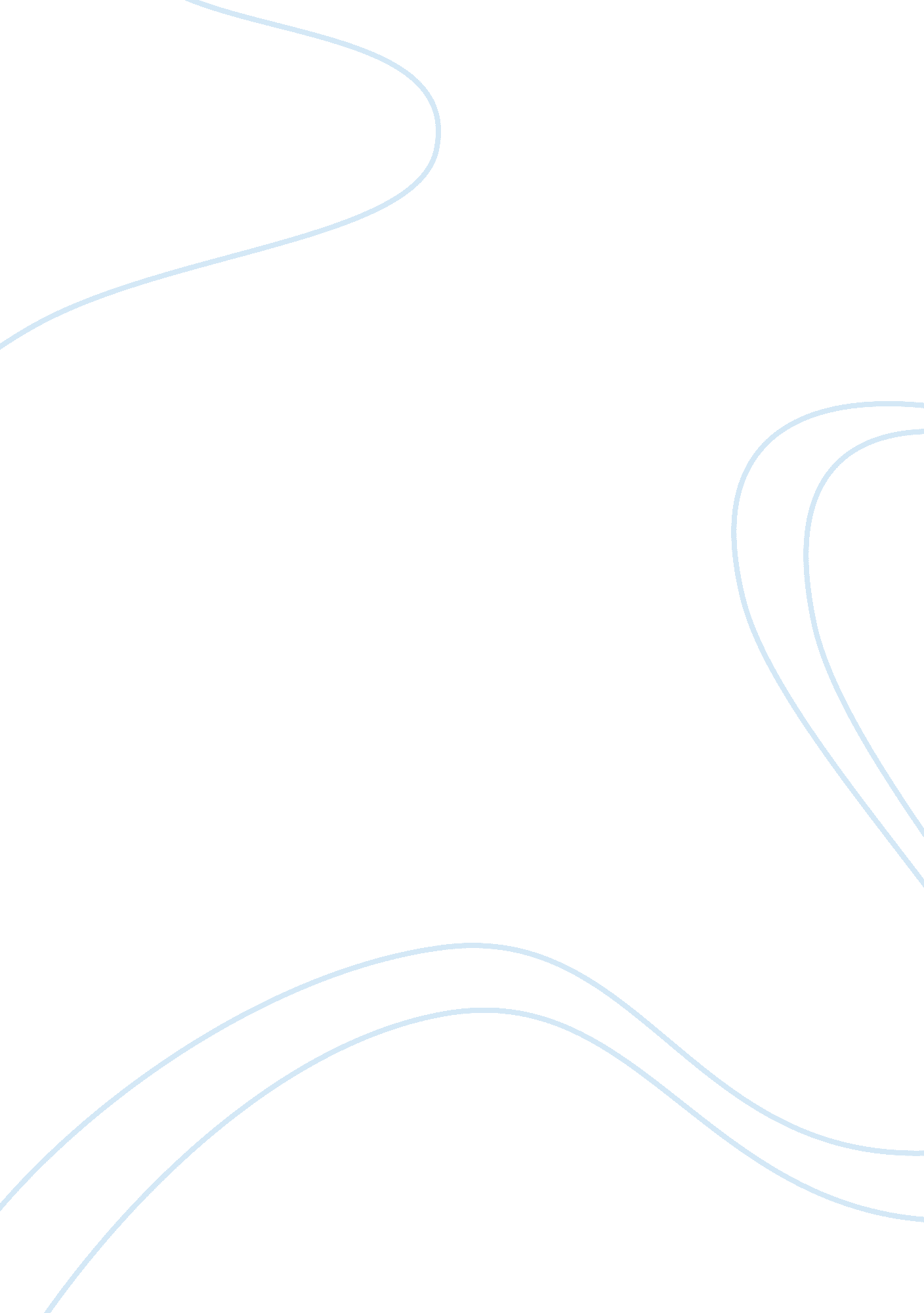 Susan sontag reflection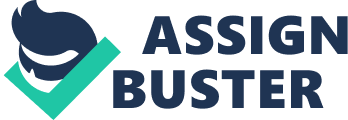 This passage really made me think of how extraordinary pictures are. It's hard to believe that we see tons of pictures every day without thinking about it when 200 years a photograph didn't even exist. Photography has come such a long way; until the industrial revolution photography was only for the extremely wealthy and photographs were rarely used. Photographs display an amazing message. Photographs can do all kinds of things and are trusted resources in today's society. Yes, images can be easily altered today UT they are still a trustworthy source. Photographs have an amazing ability to tell the truth and incriminate. They are used by police and military all the time to protect the law abiding citizens and catch criminals red handed without having to actually be at the scene. Photographs are also a strong tool to convey a message. It can convey any kind of message you want. From pictures of the civil war to convey that the war should not be going on, to pictures of complete poverty in America during the Great Depression. This article really makes you realize how much power and ability to convey a subject photographs really have. Before this article I really never thought about how we use photographs and even video all the time and how we take that ability for granted. The article also shows how photography is a relatively new form of art. Paintings and drawings have been around since the cavemen but photography has Just really developed within the past 100 years and is a major form of art in today's society. A big advantage of photography over paintings and drawings is that photography really displays truth. Like previously stated, even though photographs can easily be altered they are accepted as truth and is a trustworthy form of information in today's world. In the end what the article is basically saying is how we take the photographs we see all the time for granted. The author really wants you to acknowledge how great of tool photography is in all kinds of aspects of today's society. 